UNIVERSIDADE FEDERAL DA PARAÍBA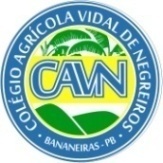 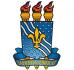 CENTRO DE CIÊNCIAS HUMANAS SOCIAIS E AGRÁRIASCOLÉGIO AGRÍCOLA VIDAL DE NEGREIROSCAMPUS III – BANANEIRAS-PBDECLARAÇÃO DE RENDA FAMILIAREu, _____________________________________________________________, inscrito no CPF sob o nº __________________________, responsável pelo núcleo familiar de __________ pessoas, no qual inclui-se o candidato ____________________ ______________________________________________________________________ pleiteante a uma vaga no Processo Seletivo dos Cursos Técnicos do Colégio Agrícola Vidal de Negreiros - CAVN declaro que a nossa renda familiar soma R$____________ (____________________________________________________________________________________________________________________________________________)originada das atividades laborais, conforme discriminação abaixo:Atividade/Responsável __________________________________________________Endereço_____________________________________________________________Valor R$______________________________________________________________Atividade/Responsável___________________________________________________Endereço: ____________________________________________________________Valor R$______________________________________________________________Atividade/Responsável___________________________________________________Endereço: ____________________________________________________________Valor R$______________________________________________________________Declaro, ainda, que as informações acima apresentadas são verdadeiras e de minha inteira responsabilidade._________________________ , _______ de Dezembro de 2016_________________________________________ASSINATURA DO DECLARANTE